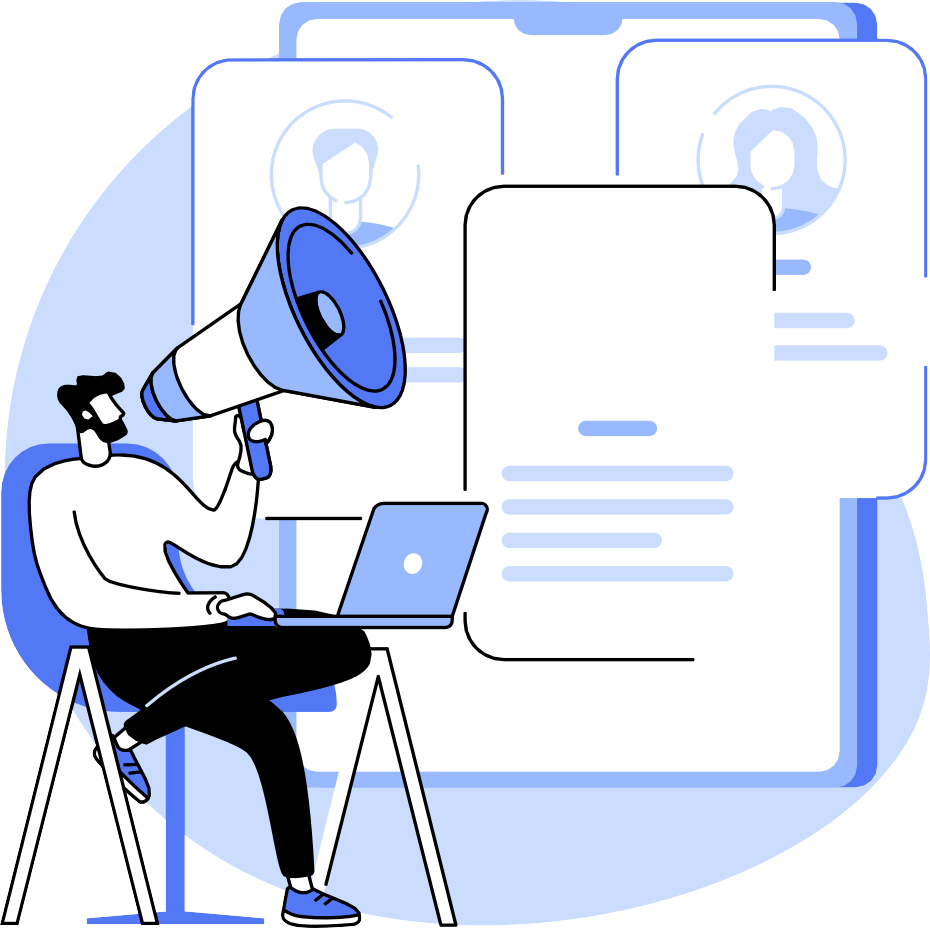 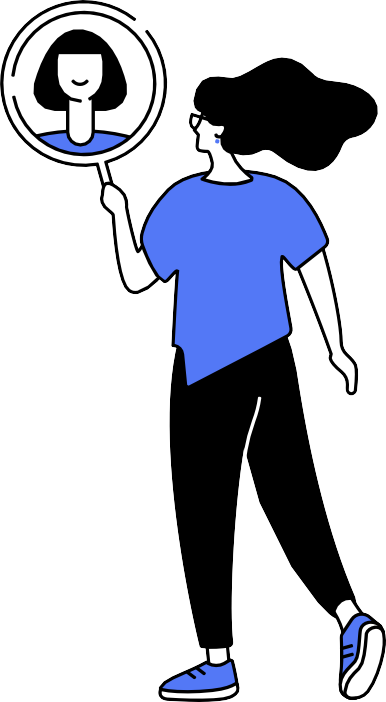 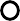 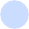 COMUNICACIÓNAsignatura: Proyecto: Nombre: Fecha: